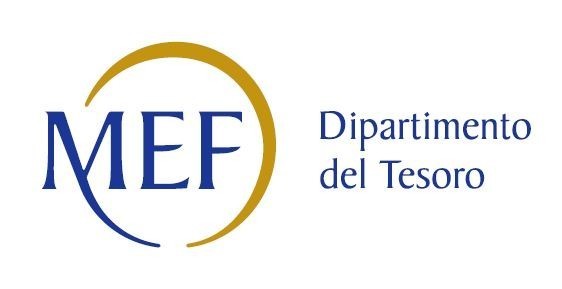 SCHEDA DI RILEVAZIONE PER ILCENSIMENTO DEI RAPPRESENTANTI DELLE AMMINISTRAZIONI PRESSO ORGANI DI GOVERNO, SOCIETA’ ED ENTI(art. 17, commi 3 e 4, D.L. n. 90/2014)Dati Anno 2021DATI ANAGRAFICI DELLA PARTECIPATA(1)  Compilare solo se nel campo “stato di attività della partecipata” è stato indicato che sono in corso procedure di liquidazione oppure procedure concorsuali.  (2) Nell’applicativo le società con azioni quotate e quelle emittenti strumenti finanziari quotati in mercati regolamentati (“società quotate ex TUSP”) e i Gruppi di Azione Locale (GAL) sono individuati mediante elenchi ufficiali. SEDE LEGALE DELLA PARTECIPATA*Campo con compilazione facoltativa.SETTORE DI ATTIVITÀ DELLA PARTECIPATAIndicare il settore ATECO rappresentativo dell’attività svolta. Nel caso in cui i settori siano più di uno,  indicarli in ordine decrescente di importanza.  Non è più richiesto indicare il peso di ciascuna attività. La lista dei codici Ateco è disponibile al link http://www.istat.it/it/strumenti/definizioni-e-classificazioni/ateco-2007  RAPPRESENTANTE DELL’AMMINISTRAZIONE IN ORGANI DI GOVERNO DI SOCIETA’/ENTEATTENZIONE: Compilare una scheda per ogni rappresentante dell’Amministrazione nominato negli organi di governo della società o dell’ente.(3) Compilare se è stato indicato che l’incarico prevede un compenso.(4) Compilare se nel campo “Sono previsti gettoni di presenza?” è stato selezionato “sì”.NOME DEL CAMPOIndicazioni per la compilazioneCodice Fiscale 00111860193Denominazione PADANIA ACQUE S.p.A.Data di costituzione della partecipata1995Forma giuridicaTipo di fondazione Altra forma giuridicaStato di attività della partecipataData di inizio della procedura(1)Società con azioni quotate in mercati regolamentati (2)Società che ha emesso strumenti finanziari quotati in mercati regolamentati (ex TUSP) (2)La società è un GAL(2)NOME DEL CAMPOIndicazioni per la compilazioneStatoProvinciaCREMONAComuneCREMONACAP *26100Indirizzo *VIA DEL MACELLO N° 14Telefono *03724791FAX *0372479239Email *info@padania-acque.itNOME DEL CAMPOIndicazioni per la compilazioneAttività 136 Raccolta, trattamento e fornitura di acquaAttività 2 37 Gestione delle reti fognarieAttività 3 42.21 Costruzione di opere di pubblica utilità per il trasporto di fluidiAttività 4 NOME DEL CAMPOIndicazioni per la compilazioneCodice fiscale del rappresentanteNome [del rappresentante]Cognome [del rappresentante]Sesso [del rappresentante]Data di nascita [del rappresentante]Nazione di nascita [del rappresentante]Provincia di nascita del rappresentanteComune di nascita [del rappresentante]Il rappresentante è dipendente dell’AmministrazioneIncaricoData di inizio dell’incarico (compilare solo se l’incarico è iniziato nell’anno di riferimento della rilevazione)Data di fine dell’incarico (compilare solo se l’incarico è terminato nell’anno di riferimento della rilevazione)Incarico gratuito/con compensoCompenso complessivo spettante nell’anno (3)Compenso girato all’Amministrazione(4)Sono previsti gettoni di presenza?Importo complessivo dei gettoni di presenza maturati nell’anno (3)